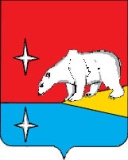 АДМИНИСТРАЦИЯ ГОРОДСКОГО ОКРУГА ЭГВЕКИНОТР А С П О Р Я Ж Е Н И ЕО проведении месячника безопасности на водных объектах                                 городского округа Эгвекинот в зимний период 2020-2021 годов	В соответствии с Федеральными законами от 6 октября 2003 г. № 131-ФЗ «Об общих принципах организации местного самоуправления в Российской Федерации», от 21 декабря 1994 г. № 68-ФЗ «О защите населения и территорий от чрезвычайных ситуаций природного и техногенного характера», на основании Комплексного плана основных мероприятий МЧС России на 2020 год, в целях повышения эффективности работы по обеспечению безопасности людей на водных объектах в зимний период 2020-2021 годов на территории городского округа Эгвекинот:	1. Провести месячник безопасности на водных объектах городского округа Эгвекинот в зимний период 2020-2021 годов с 15 ноября 2020 года по 31 мая  2021 года.	2. Утвердить прилагаемый План проведения месячника безопасности на водных объектах городского округа Эгвекинот в зимний период 2020-2021 годов.	3. Обнародовать настоящее распоряжение в местах, определенных Уставом городского округа Эгвекинот, и разместить на официальном сайте Администрации городского округа Эгвекинот в информационно-телекоммуникационной сети «Интернет».4. Настоящее распоряжение вступает в силу со дня обнародования.5. Контроль исполнения настоящего распоряжения оставляю за собой.Глава Администрации                                                                                       Р.В. КоркишкоУТВЕРЖДЕНраспоряжением Администрациигородского округа Эгвекинотот 19 ноября 2020 г. № 241-раПЛАН проведения месячника безопасности на водных объектах городского округа Эгвекинотв зимний период 2020-2021 годов от 19 ноября 2020 г.№ 241-рап. Эгвекинот№ п/пМероприятияОтветственныйПривлекаемые силыСроки123451Проведение заседания КЧС и ОПБ ГО Эгвекинот по вопросам безопасности на водных объектах городского округа Эгвекинот в зимний периодПредседатель комиссии по предупреждению и ликвидации чрезвычайных ситуаций и обеспечению пожарной безопасности Администрации городского округа ЭгвекинотЧлены комиссии по предупреждению и ликвидации чрезвычайных ситуаций и обеспечению пожарной безопасности Администрации городского округа Эгвекинотдо 30 ноября2Уточнение и корректировка Плана взаимодействия сил и средств по обеспечению безопасности людей на водных объектах городского округа ЭгвекинотОтдел военно-мобилизационной работы, ГО и ЧС Управления промышленной политики Администрации городского округа ЭгвекинотОрганизации, осуществляющие деятельность на территории городского округа Эгвекинотдо 30 ноября3Определение планируемых к открытию ледовых переправ и мест массового отдыха людей на водных объектахОтдел военно-мобилизационной работы, ГО и ЧС Управления промышленной политики Администрации городского округа Эгвекинот; отдел промышленности, транспорта, связи и ТЭК Управления промышленной политики Администрации городского округа ЭгвекинотИультинский инспекторский участок Центра ГИМС ГУ МЧС России по Чукотскому автономному округу;ООО «Иультинское дорожное ремонтно- строительное предприятие»; уполномоченные Главы Администрации городского округа Эгвекинот в населенных пунктахдо 30 ноября123454Проведение инструктажа по безопасности на воде в зимний период с работниками организаций, осуществляющих деятельность на территории городского округа ЭгвекинотРуководители организаций, осуществляющих деятельность на территории городского округа ЭгвекинотИультинский инспекторский участок Центра ГИМС ГУ МЧС России по Чукотскому автономному округув течение месячника5Проведение дополнительных инструктажей по соблюдению правил безопасности на водных объектах с членами бригад, осуществляющих промысел морских млекопитающих в зимний период времениУполномоченные Главы Администрации городского округа Эгвекинот в населенных пунктах;ТСО КМНС «Анкальыт»Иультинский инспекторский участок Центра ГИМС ГУ МЧС России по Чукотскому автономному округув течение месячника6Проведение инструктажа по безопасности на воде в зимний период с жителями населенных пунктов городского округа Эгвекинот при выезде/выходе на водные объектыУполномоченные Главы Администрации городского округа Эгвекинот в населенных пунктахУчебно-консультационные пункты по гражданской обороне и чрезвычайным ситуациям;Иультинский инспекторский участок Центра ГИМС ГУ МЧС России по Чукотскому автономному округув течение месячника7Изготовление и размещение запрещающих, предупреждающих и информационных щитов в местах функционирующих ледовых переправ, в местах массового отдыха у водных объектов, а также в местах, где выход и выезд на лед представляет опасность проваливания людей и транспортных средствОтдел военно-мобилизационной работы, ГО и ЧС Управления промышленной политики Администрации городского округа Эгвекинот;отдел промышленности, транспорта, связи и ТЭК Управления промышленной политики Администрации городского округа Эгвекинот;ООО «Иультинское дорожное ремонтно-строительное предприятие»МУП ЖКХ «Иультинское»;Иультинский инспекторский участок Центра ГИМС ГУ МЧС России по Чукотскому автономному округув течение месячника123458Проведение в образовательных организациях внеклассных мероприятий, направленных на разъяснение учащимся необходимости соблюдения мер безопасности  на водных объектах в зимний периодУправление социальной политики городского округа Эгвекинот;ГАПОУ ЧАО «Чукотский полярный техникум  п. Эгвекинот»Образовательные организации, осуществляющие деятельность на территории городского округа Эгвекинотв течение месячника9Демонстрация обучающих видеоматериалов о безопасном поведении на водных объектах в зимний периодОтдел военно-мобилизационной работы, ГО и ЧС Управления промышленной политики Администрации городского округа Эгвекинот;Управление социальной политики городского округа ЭгвекинотУчебно-консультационные пункты по гражданской обороне и чрезвычайным ситуациям; образовательные организации, осуществляющие деятельность на территории городского округа Эгвекинотв течение месячника10Распространение среди населения памяток о правилах безопасного поведении на водных объектах в зимний период, размещение их на официальном сайте Администрации городского округа ЭгвекинотОтдел военно-мобилизационной работы, ГО и ЧС Управления промышленной политики Администрации городского округа Эгвекинот;заместитель Главы Администрации по делам коренных малочисленных народов Чукотки, вопросам межнациональных отношений и связям с общественностьюУполномоченные Главы Администрации городского округа Эгвекинот в населенных пунктах;учебно-консультационные пункты по гражданской обороне и чрезвычайным ситуациямв течение месячника